19 сентября 2023 года   проведено  собрание с родительской общественностью по профилактике наркомании, курения электронных сигарет и других запрещенных веществ. На собрании присутствовали прокурор Абдурахманов А.С., инспектор ГЮП ОП г.Керимжанова Г.С.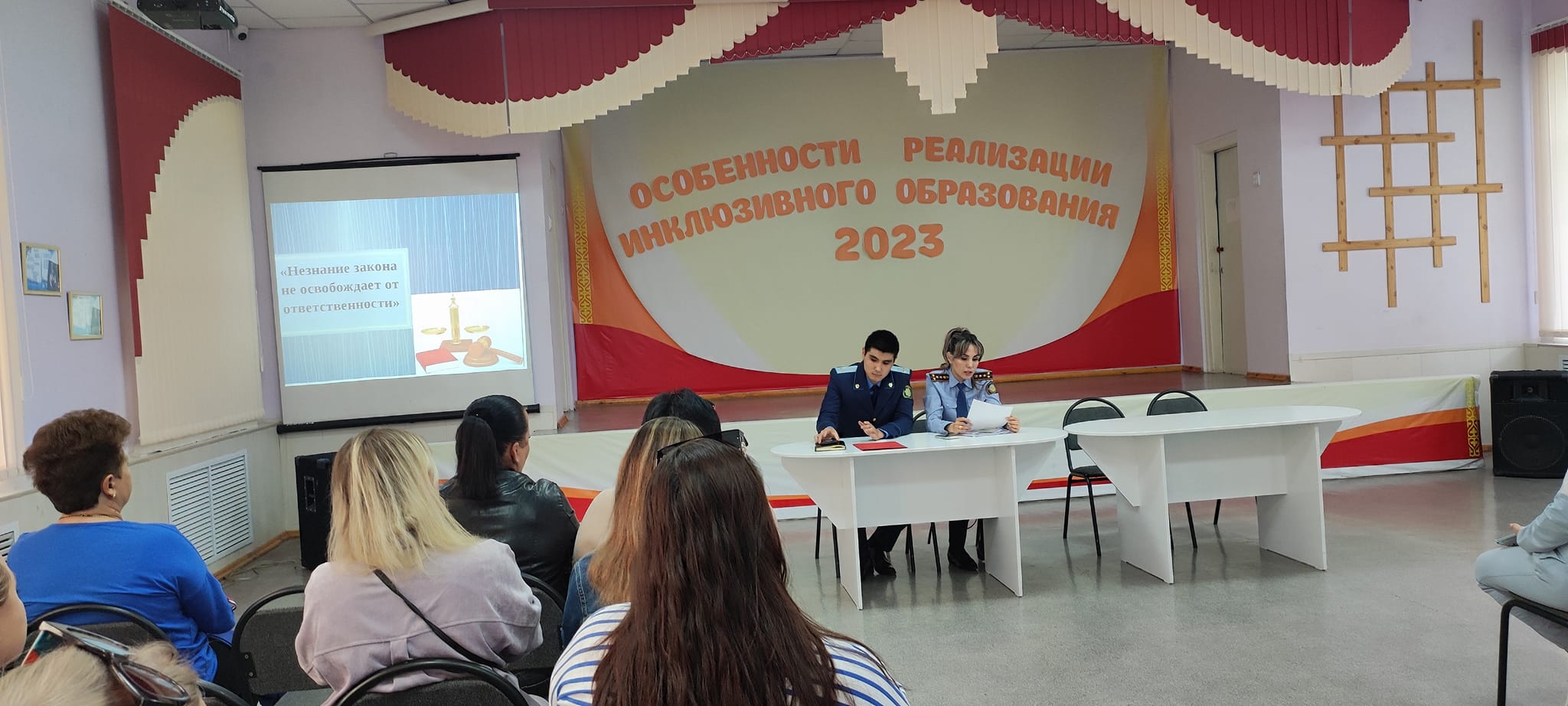 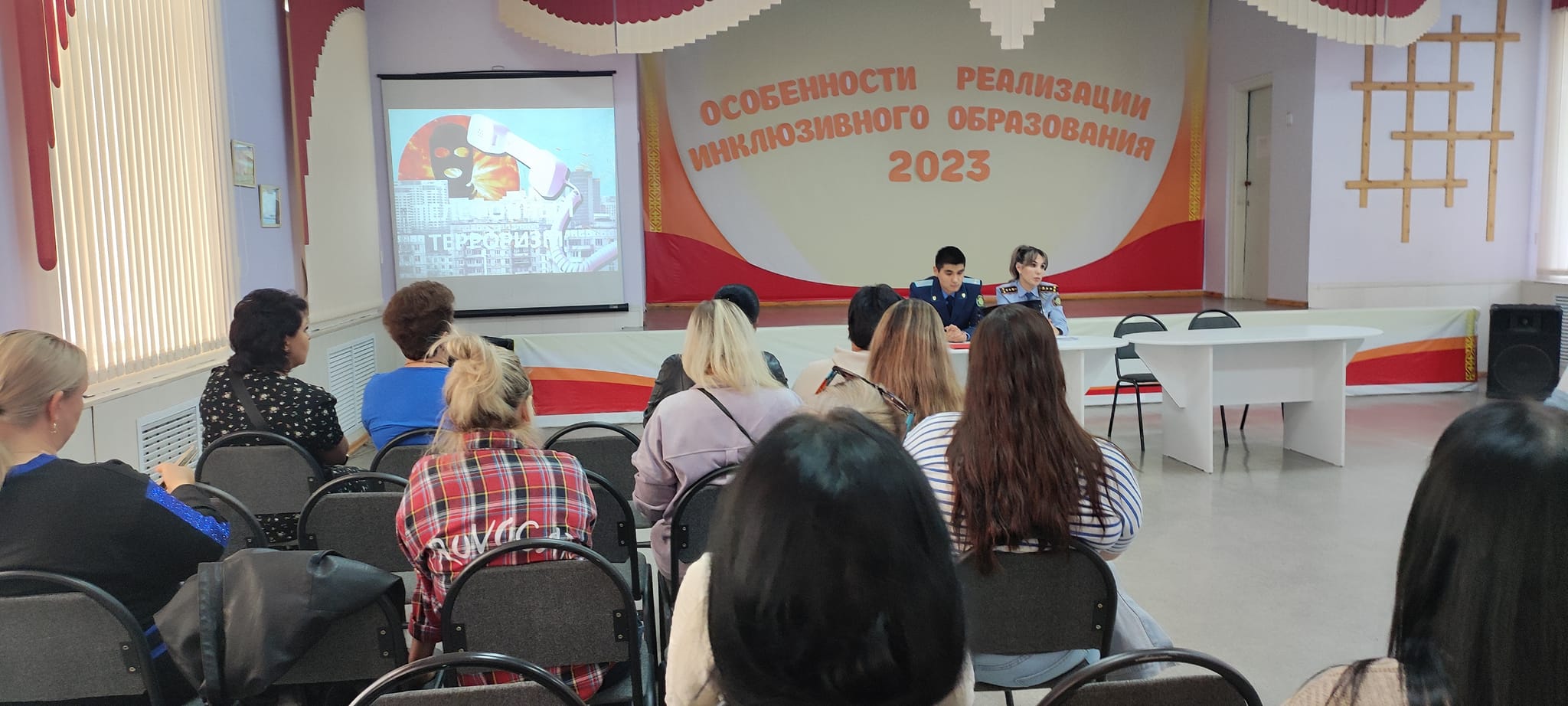 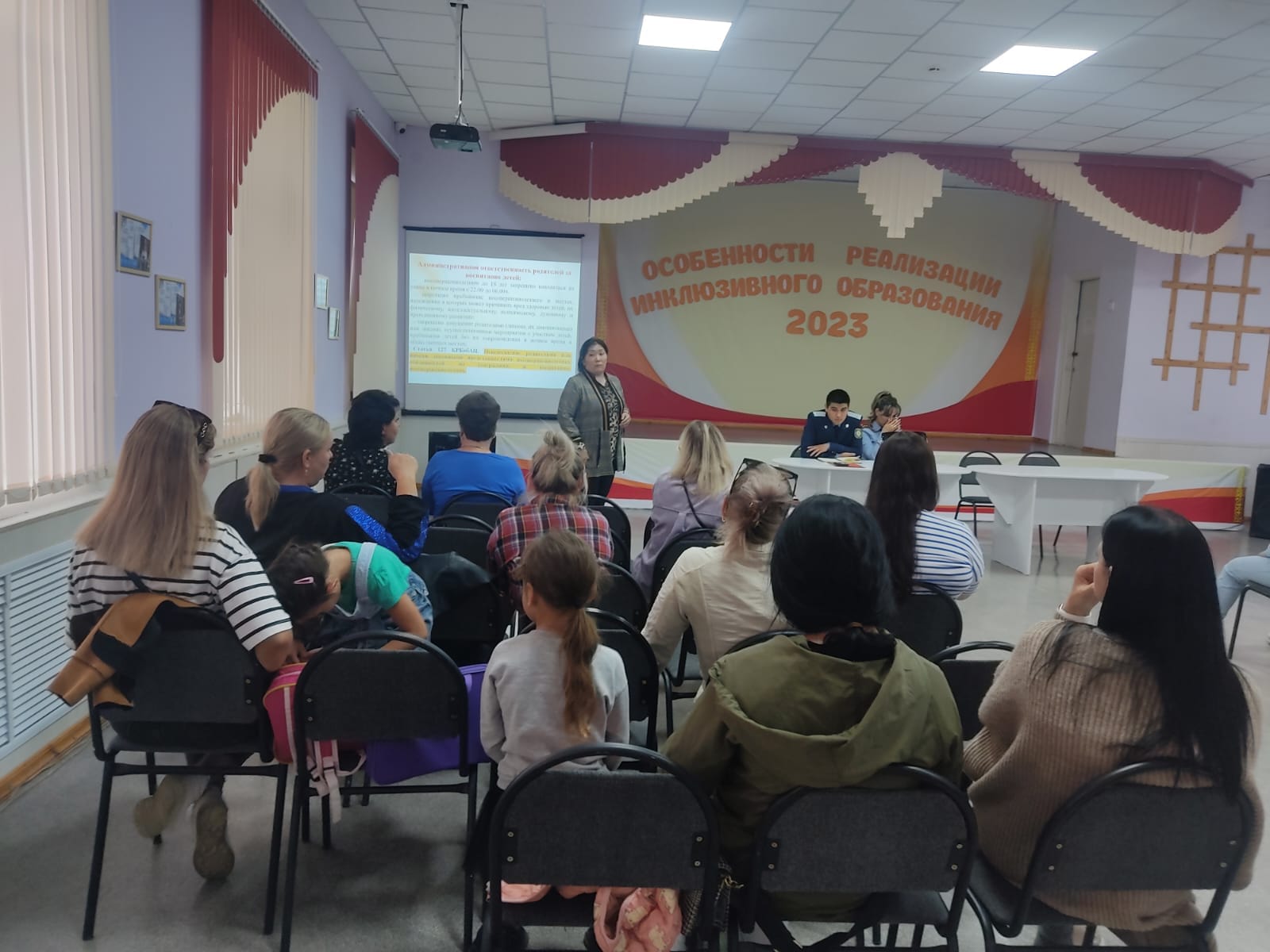 